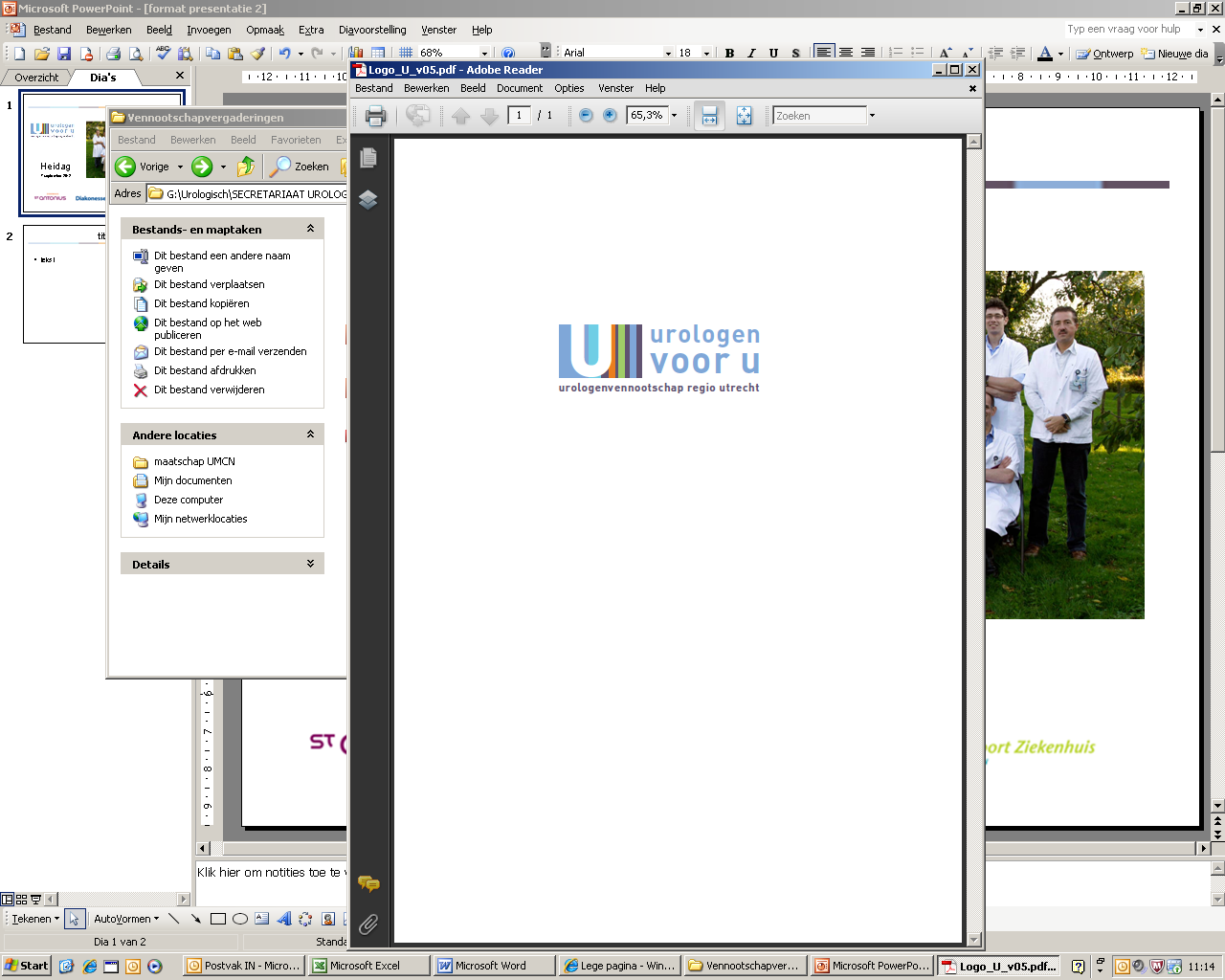 Opleidingsvergadering / Interne refereeravondDatum	:	29 oktober 2019Locatie	:	Conferentiezaal 2 | St. Antonius Ziekenhuis NieuwegeinTijd	:	18.30 – 21.30 uurProgramma Opleidingsvergadering | AIOS en opleidingsgroep18.30	3 Tips
3 Tops
Lopende zakenProgramma Interne Refereeravond19.30	Complicatiebespreking 		ANIOS20.00 	ED na RALP/hormoontherapie 		Carolien van de Weerd, verpleegkundig specialist (Diakonessenhuis)20.30 	Palliatieve zorg op de afdeling		Mariette Agterof en oncologieverpleegkundige21.00	Nut van suprapubische katheter bij TURP post-operatief
Olivier Wegelin of Pepijn Polm, aios21.30	Einde